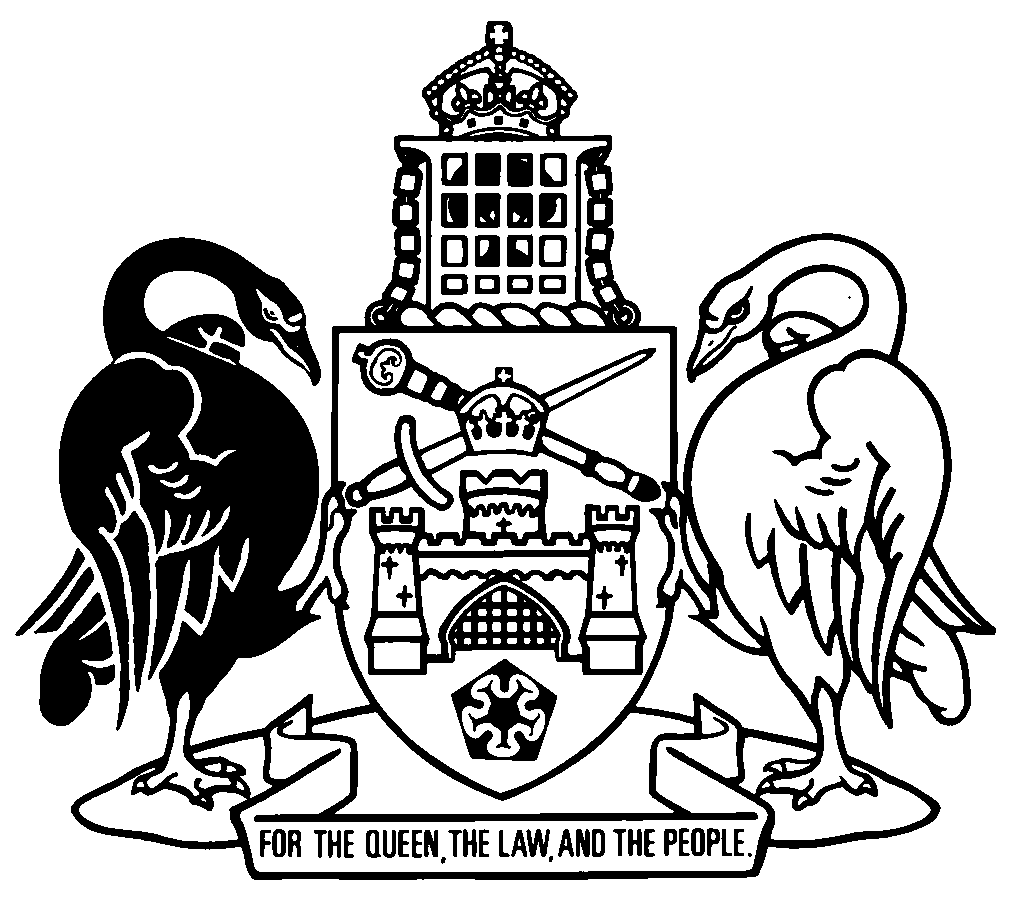 Australian Capital TerritorySL2014-16made under theRepublication No 1Effective:  29 July 2014 – 1 July 2020Republication date: 29 July 2014Regulation not amendedAbout this republicationThe republished lawThis is a republication of the Heavy Vehicle National Law (ACT) (Transitional Provisions) Regulation 2014, made under the Heavy Vehicle National Law (ACT) Act 2013 (including any amendment made under the Legislation Act 2001, part 11.3 (Editorial changes)) as in force on .  It also includes any commencement, repeal or expiry affecting this republished law.  The legislation history and amendment history of the republished law are set out in endnotes 3 and 4. Kinds of republicationsThe Parliamentary Counsel’s Office prepares 2 kinds of republications of ACT laws (see the ACT legislation register at www.legislation.act.gov.au):authorised republications to which the Legislation Act 2001 appliesunauthorised republications.The status of this republication appears on the bottom of each page.Editorial amendmentsThe Legislation Act 2001, part 11.3 authorises the Parliamentary Counsel to make editorial amendments and other changes of a formal nature when preparing a law for republication.  Editorial changes do not change the effect of the law, but have effect as if they had been made by an Act commencing on the republication date (see Legislation Act 2001, s 115 and s 117).  The changes are made if the Parliamentary Counsel considers they are desirable to bring the law into line, or more closely into line, with current legislative drafting practice.  This republication does not include amendments made under part 11.3 (see endnote 1).Uncommenced provisions and amendmentsIf a provision of the republished law has not commenced, the symbol  U  appears immediately before the provision heading.  Any uncommenced amendments that affect this republished law are accessible on the ACT legislation register (www.legislation.act.gov.au). For more information, see the home page for this law on the register.ModificationsIf a provision of the republished law is affected by a current modification, the symbol  M  appears immediately before the provision heading.  The text of the modifying provision appears in the endnotes.  For the legal status of modifications, see the Legislation Act 2001, section 95.PenaltiesAt the republication date, the value of a penalty unit for an offence against this law is $140 for an individual and $700 for a corporation (see Legislation Act 2001, s 133).Australian Capital Territorymade under theContents	Page	1	Name of regulation	2	3	Modification of Act, pt 6—Act, s 42 (2)	2	4	Expiry—regulation	2Schedule 1	Modification—Crimes Act 1900	3Endnotes	4	1	About the endnotes	4	2	Abbreviation key	4	3	Legislation history	5	4	Amendment history	5Australian Capital TerritoryHeavy Vehicle National Law (ACT) (Transitional Provisions) Regulation 2014     made under theHeavy Vehicle National Law (ACT) Act 20131	Name of regulationThis regulation is the Heavy Vehicle National Law (ACT) (Transitional Provisions) Regulation 2014.3	Modification of Act, pt 6—Act, s 42 (2)The Act, part 6 applies as if the following section were inserted:‘42A	Modification—Crimes Act 1900	(1)	The Crimes Act 1900 is modified as set out in the Heavy Vehicle National Law (ACT) (Transitional Provisions) Regulation 2014, schedule 1.	(2)	This section expires on the day the Heavy Vehicle National Law (ACT) (Transitional Provisions) Regulation 2014 expires.’4	Expiry—regulationThis regulation expires on the day the Heavy Vehicle National Law (ACT) Act 2013, part 6 expires.Schedule 1	Modification—Crimes Act 1900(see s 3)[1.1]	Section 187 (2) (b) (i)substitute	(i)	intends to serve an infringement notice under that Act or the Heavy Vehicle National Law (ACT), section 591 (1) (Infringement notices) for the offence on an offender; orEndnotes1	About the endnotesAmending and modifying laws are annotated in the legislation history and the amendment history.  Current modifications are not included in the republished law but are set out in the endnotes.Not all editorial amendments made under the Legislation Act 2001, part 11.3 are annotated in the amendment history.  Full details of any amendments can be obtained from the Parliamentary Counsel’s Office.Uncommenced amending laws are not included in the republished law.  The details of these laws are underlined in the legislation history.  Uncommenced expiries are underlined in the legislation history and amendment history.If all the provisions of the law have been renumbered, a table of renumbered provisions gives details of previous and current numbering.  The endnotes also include a table of earlier republications.2	Abbreviation key3	Legislation historyHeavy Vehicle National Law (ACT) (Transitional Provisions) Regulation 2014 SL2014-16notified LR 28 July 2014s 1, s 2 commenced 28 July 2014 (LA s 75 (1))remainder commenced 29 July 2014 (s 2)Note	Regulation exp on the day the Heavy Vehicle National Law (ACT) Act 2013 A2013-51, part 6 expires (s 4)4	Amendment historyCommencements 2	om LA s 89 (4)©  Australian Capital Territory 2014A = ActNI = Notifiable instrumentAF = Approved formo = orderam = amendedom = omitted/repealedamdt = amendmentord = ordinanceAR = Assembly resolutionorig = originalch = chapterpar = paragraph/subparagraphCN = Commencement noticepres = presentdef = definitionprev = previousDI = Disallowable instrument(prev...) = previouslydict = dictionarypt = partdisallowed = disallowed by the Legislative r = rule/subruleAssemblyreloc = relocateddiv = divisionrenum = renumberedexp = expires/expiredR[X] = Republication NoGaz = gazetteRI = reissuehdg = headings = section/subsectionIA = Interpretation Act 1967sch = scheduleins = inserted/addedsdiv = subdivisionLA = Legislation Act 2001SL = Subordinate lawLR = legislation registersub = substitutedLRA = Legislation (Republication) Act 1996underlining = whole or part not commencedmod = modified/modificationor to be expired